ตัวอย่างแบบฟอร์ม
แต่งตั้งคณะกรรมการกำหนดราคากลาง  งานก่อสร้าง นางวันนา  คำบุญฐิติสกุล   นักวิชาการเงินและบัญชีชำนาญการพิเศษ
            กลุ่มบริหารงานการเงินและสินทรัพย์   สำนักงานเขตพื้นที่การศึกษาประถมศึกษาสุรินทร์  เขต  3	บันทึกข้อความ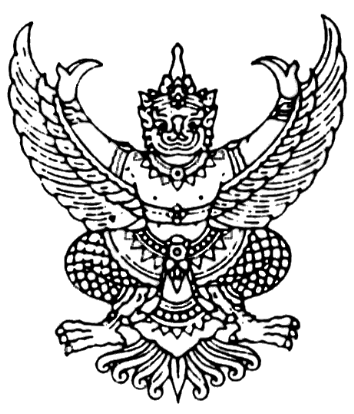 ส่วนราชการ โรงเรียน..........................………………… ……….………..…………….………………ที่ ………………………………………………วันที่ ………………………………………………….เรื่อง	การแต่งตั้งคณะกรรมการคำนวณราคากลางเรียน	ผู้อำนวยการโรงเรียน.............................................		ตามที่โรงเรียน………...........……………..ได้รับจัดสรรงบประมาณประจำปี........................ แผนงาน.............................................................โครงการ.......................................................................เพื่อทำการก่อสร้าง/ปรับปรุงซ่อมแซม...................................................................................... ในวงเงิน......………........…….. บาท   ( …………..……..............................……..……… )  นั้น		เพื่อให้เป็นไปตามมติคณะรัฐมนตรีเมื่อวันที่ 13 มีนาคม 2555 จึงเห็นควรแต่งตั้งคณะกรรมการคำนวณราคากลางดังมีรายชื่อต่อไปนี้ 1.   ………………………...…...……	ตำแหน่ง ……..……………… ประธานกรรมการ2.  ………………………………….. 	ตำแหน่ง ……...……………….กรรมการ3.  ………………………………….. 	ตำแหน่ง ………...…………….กรรมการ	จึงเรียนมาเพื่อโปรดพิจารณาหากเห็นชอบโปรดลงนามในคำสั่งแต่งตั้งคณะกรรมการคำนวณราคากลาง  ดังแนบ 							(....................................................)						                     เจ้าหน้าที่พัสดุ(....................................................)						               หัวหน้าเจ้าหน้าที่พัสดุ								-เห็นชอบ							          -ลงนามแล้ว				(....................................................)ผู้อำนวยการโรงเรียน............................คำสั่งโรงเรียน……………………………………………...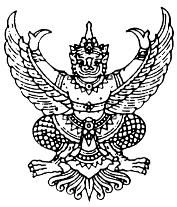 ที่ ………….…/………..	เรื่อง  แต่งตั้งคณะกรรมการคำนวณราคากลางด้วยโรงเรียน ……………………..………..…………… สังกัดสำนักงานเขตพื้นที่การศึกษาประถมศึกษาสุรินทร์ เขต 3 จะทำการก่อสร้าง....................................................................ฉะนั้น  อาศัยอำนาจตามคำสั่งสำนักงานคณะกรรมการการศึกษาขั้นพื้นฐาน ที่ 1340/2560 ลงวันที่ 24  สิงหาคม  2560  ซึ่งได้รับมอบอำนาจจากเลขาธิการคณะกรรมการการศึกษาขั้นพื้นฐาน ที่ 1340/2560 สั่ง ณ วันที่  24  สิงหาคม  พ.ศ. 2560 และมติคณะรัฐมนตรีเมื่อวันที่  13  มีนาคม  2555 จึงแต่งตั้งคณะกรรมการคำนวณราคากลางดังต่อไปนี้1.   ………………………………	ตำแหน่ง ……………………… ประธานกรรมการ2.  ………………………………….. ตำแหน่ง ……………………….กรรมการ3.  ………………………………….. ตำแหน่ง ……………………….กรรมการให้คณะกรรมการที่ได้รับแต่งตั้งตามคำสั่งนี้ ปฏิบัติหน้าที่ให้เป็นไปตามมติคณะรัฐมนตรี โดยเคร่งครัด 		ทั้งนี้ ตั้งแต่บัดนี้เป็นต้นไป			สั่ง   ณ   วันที่ . …………………………………			(……………………………………..)			ผู้อำนวยการโรงเรียน..................................บันทึกข้อความส่วนราชการ   โรงเรียน.......................................................................................................................ที่						วันที่  ………………………………………….เรื่อง  การกำหนดราคากลางงานก่อสร้างเรียน         ผู้อำนวยการโรงเรียน.........................................		.ตามที่ ได้แต่งตั้งคณะกรรมการกำหนดราคากลางตามคำสั่งโรงเรียน.......................ที่ .............../......   ลงวันที่ ....................................................... เพื่อกำหนดราคากลางงานก่อสร้าง..................................................................................... นั้น		บัดนี้ คณะกรรมการกำหนดราคากลาง ได้ดำเนินการเสร็จเรียบร้อยแล้ว ปรากฏราคากลางงานก่อสร้าง........................................................................................................เป็นเงิน.............................บาท (.............................................................................) รายละเอียดตามเอกสารดังแนบ		จึงเรียนมาเพื่อโปรดพิจารณา			1. อนุมัติให้ใช้ราคากลางดังกล่าว			2. อนุมัติให้ดำเนินการจัดซื้อจัดจ้างต่อไป						(..................................................)						           เจ้าหน้าที่พัสดุ          (....................................................)						      หัวหน้าเจ้าหน้าที่พัสดุ							-เห็นชอบ						          -อนุมัติ           (....................................................)				               ผู้อำนวยการโรงเรียน.................................ตารางแสดงวงเงินงบประมาณที่ได้รับจัดสรรและราคากลางในงานจ้างก่อสร้าง                               ตามด้วยประมาณการราคา   ปร 4 5 6 1. ชื่อโครงการ ....................................................................................................................................................    /หน่วยงานเจ้าของโครงการ ..........................................................................................................................                                     สำนักงานคณะกรรมการการศึกษาขั้นพื้นฐาน2. วงเงินงบประมาณที่ได้รับจัดสรร .................................................................................บาท3. ลักษณะงาน   โดยสังเขป .......................................................................................................................................................4. ราคากลางคำนวณ ณ วันที่.............................................................เป็นเงิน..............................................บาท5. บัญชีประมาณการราคากลาง    5.1 แบบ ปร. 4    5.2 แบบ ปร. 5    5.3 แบบ ปร. 66. รายชื่อคณะกรรมการกำหนดราคากลาง    6.1 .........................................................................................    6.2 .........................................................................................    6.3 .........................................................................................